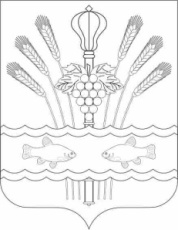 РОССИЙСКАЯ ФЕДЕРАЦИЯРОСТОВСКАЯ ОБЛАСТЬМУНИЦИПАЛЬНОЕ ОБРАЗОВАНИЕ«КОНСТАНТИНОВСКОЕ ГОРОДСКОЕ ПОСЕЛЕНИЕ»АДМИНИСТРАЦИЯКОНСТАНТИНОВСКОГО ГОРОДСКОГО ПОСЕЛЕНИЯПОСТАНОВЛЕНИЕот ____________                       г. Константиновск	                         № _________Об организации работы по срочному восстановлению функционирования коммунальных служб в военное время на территории Константиновского городского поселенияВ соответствии Федеральным законом N 28-ФЗ от 12 февраля 1998 года «О гражданской обороне», приказа МЧС России от 14.11.2008 г. N 687 «Об утверждении Положения об организации и ведении гражданской обороны в муниципальных образованиях и организациях», Администрация Константиновского городского поселения постановляет:1. Утвердить прилагаемые:- Положение по срочному восстановлению функционирования необходимой коммунальных служб в военное время на территории Константиновского городского поселения (Приложение 1);- План действий по срочному восстановлению функционирования служб в условиях военного времени на территории Константиновского городского поселения (Приложение 2).2. Настоящее постановление вступает в силу со дня его официального обнародования в информационном бюллетене «Константиновское городское поселение» и подлежит размещению на официальном сайте Администрации Константиновского городского поселения.3. Контроль за исполнением постановления возложить на заместителя главы Администрации Константиновского городского поселения А.В. Агаркова.Глава АдминистрацииКонстантиновского городского поселения	                                        А. А. КазаковПостановление вносит отдел муниципального хозяйстваПриложение № 1к постановлению АдминистрацииКонстантиновского городского поселенияот __________ № _________ПОЛОЖЕНИЕпо срочному восстановлению функционированиянеобходимых коммунальных служб в военное время натерритории Константиновского городского поселения1. Организация и проведение восстановительных работ коммунальными службами на территории Константиновского городского поселения. В целях сокращения времени на ведение работ по первоочередному восстановлению поврежденного инженерно-технического комплекса на объектах коммунальных служб заблаговременно планируются следующие мероприятия: - разработка планов и проектов первоочередного восстановления ИТК по различным вариантам возможного разрушения; - создание и подготовка ремонтно-восстановительных бригад; - создание запасов восстановительных материалов и конструкций. Первоочередное восстановление производства планируется после проведения АСДНР как их логическое продолжение, а в отдельных случаях - одновременно с этими работами. Планирование мероприятий восстановительных работ в сжатые сроки включает в себя заблаговременную разработку проектов восстановления, подготовку рабочей силы, оснастки, необходимой документации и материально-технического обеспечения восстановительных работ. В основу расчетов при планировании восстановительных работ берутся повреждения (разрушения) элементов производственного комплекса, которые (по оценке их надежности) могут возникнуть во время производственных аварий, характерных для данного производства, или во время воздействия разрушительных факторов, при которых здания и сооружения могут получить слабые или средние разрушения. При планировании восстановительных работ следует исходить из того, что восстановление может носить временный и частичный характер, производиться методами временного или капитального восстановления, а также учитывать основные требования - как можно скорее возобновить функционирование объекта. Поэтому в проектах восстановления допустимы (в разумных пределах) отступления от принятых строительных, технических и иных норм. При определении времени на ведение восстановительных работ следует учитывать возможную радиационную, химическую и биологическую обстановку и необходимые при этом режимные мероприятия. Все это может отодвинуть сроки начала восстановительных работ и снизить их темпы в подготовке к восстановлению коммунальных служб. Готовность служб в короткие сроки возобновить функционирование важный показатель устойчивости его работы. Чем выше эта готовность, тем скорее может быть возобновлено производство продукции после поражения объекта, тем устойчивее и надежнее оценивается его работа в военное время. В результате ядерного удара противника объекты коммунальных служб могут получить полную, сильную, среднюю или слабую степень разрушения. При получении полных или сильных разрушений вряд ли будет целесообразно вновь налаживать производство в условиях ведения войны. При получении слабых или средних разрушений восстановление производства в ходе войны вполне реально. Планы и проекты восстановления производства разрабатываются в двух вариантах - на случай получения объектом слабых и средних разрушений. Для этих условий определяются характер и объем первоочередных восстановительных работ. В расчетах по восстановлению зданий и сооружений указываются характер разрушения (повреждения), перечень и общий объем восстановительных работ (стоимость, трудоемкость, сроки восстановления). Потребность рабочей силы, привлекаемые подразделения объекта и обслуживающие объект организации, потребности в материалах (на объектах энергетики - потребность в оборудовании), машинах, механизмах и др. В расчетах на ремонт оборудования указываются: вид оборудования и его количество, перечень ремонтно-восстановительных работ и их стоимость, необходимая рабочая сила, материалы, запчасти и сроки восстановления. В основу планов и проектов закладывается требование как можно скорее возобновить функционирование службы. В проектах восстановления допустимы (в разумных пределах) отступления от принятых строительных, технических и иных норм по размещению отдельных элементов во временных облегченных сооружениях, под легкими навесами и даже на открытом воздухе. Для сокращения сроков восстановления применяются упрощенные строительные конструкции, временные и в том числе надувные сооружения с максимальным использованием сохранившихся элементов, деталей и узлов. При определении времени на проведение восстановительных работ учитывается возможность радиоактивного заражения территории объектов, а при применении химического оружия - и застой отравляющих веществ. Все это может отодвинуть сроки начала работ и снизить их темпы. Восстановление объектов возможно при сохранении разработанных проектов, строительной и технической документации: планов, схем, инструкций, технических условий, руководств по эксплуатации и ремонту зданий и сооружений, технологических и энергетических линий, агрегатов, оборудования, приборов и др.      Планы и проекты восстановительных работ потребуют существенной корректировки, так как действительная картина разрушений будет отличаться от той, которая была заложена в проекте. В этой связи на объектах коммунальных служб создается группа проектировщиков, которая разрабатывает указанную документацию. В случае разрушения объектов от ядерного удара противника по результатам установленных разрушений эта группа производит корректировку планов и проектов по восстановлению производства. Первоочередные восстановительные работы, в основном, будут выполняться рабочими и служащими коммунальных служб. Поэтому в планах восстановления производства предусматривается создание ремонтно-восстановительных бригад из специалистов и квалифицированных рабочих. Организация проведения восстановительных работ основывается на анализе возможной обстановки в ЧС мирного и военного времени: количество объектов, получивших слабые и средние разрушения, которые можно восстановить, будет значительно больше тех, которые получили сильные и полные разрушения, восстановление которых нецелесообразно или невозможно. 2. Аварии и повреждения на коммунально-энергетических сетях Основной способ локализации аварий и повреждений на коммунально-энергетических и технологических сетях - отключение разрушенных участков и стояков в зданиях. С этой целью используются задвижки в сохранившихся смотровых колодцах и запорные вентили в подвалах. На объекты вода подается из магистралей или скважин (водонапорных башен), создаваемых на объектах. Водопроводные трубы, как правило, заглубляются в грунт на 1,7 - 2,5 м (ниже глубины промерзания). Для удобства их эксплуатации и обслуживания на линии через каждые 50 - 100 м устраиваются смотровые колодцы, в которых размещаются запорная арматура и пожарные гидранты. Повреждения и аварии в сети водоснабжения могут привести к затоплению подвальных помещений, используемых как убежища, противорадиационные укрытия, склады, помещения для размещения различного технического оборудования, а также затруднить или сделать невозможным тушение пожаров. Особенно большая опасность может возникнуть при сохранении напора воды в водопроводной сети. Для ликвидации аварии на сети водоснабжения необходимо определить место разрушения водопроводной сети, которое определяется по потокам воды, вытекающей на поверхность через колодец, затем найти ближайшие к месту разрушения колодцы и отключить поврежденный участок. Для этого перекрываются задвижки в колодцах, находящихся со стороны насосной станции, а если направление воды неизвестно - с обеих сторон разрушенного участка. В случае разрушения водопроводной сети в здании отключается поврежденная домовая сеть или отдельные стояки (в подвале или на лестничной клетке) путем перекрытия задвижек перед водомером или на стояках. Имеющиеся повреждения на водопроводных сетях устраняются заделкой отдельных мест утечки, ремонтом труб или их заменой. После отключения поврежденных участков вода из затопленных подвальных помещений откачивается насосами. На объектах, где сохранилась водопроводная сеть, разбирают завалы над колодцами, в которых установлены пожарные гидранты, с тем чтобы получать воду для тушения пожаров. Для восстановления водоснабжения объекта в первую очередь используются запасные и водонапорные резервуары. При их отсутствии проводятся неотложные восстановительные работы на насосных станциях и скважинах. Аварии на канализационных сетях устраняются отключением поврежденных участков и отводом сточных вод. Разрушение канализационной сети может вызвать затопление подвалов, убежищ и укрытий. Для отключения разрушенного участка канализационной сети трубы, выходящие из колодца в сторону разрушенного участка, закрывают с помощью пробок, заглушек или щитами. Канализационные воды отводят устройством перепусков по поверхности, а также путем сброса вод с аварийных участков в систему ливневой канализации или ближайшие низкие участки местности. Повышение устойчивости системы канализации достигается: строительством раздельных ливневых, промышленных и хозяйственных (фекальных) стоков, оборудованием не менее двух выводов с подключением к городским канализационным коллекторам, устройством выводов для аварийных сбросов неочищенных вод в прилегающие к объекту овраги и другие естественные и искусственные углубления, строительством колодцев с аварийными задвижками и установкой их на объектовых коллекторах с интервалом 50 м (по возможности, на не заваливаемой территории). Аварии на электросетях устраняются только после их обесточивания. Для этого отключается распределительная сеть электроснабжения или ее отдельные участки. Распределительные пункты устраиваются обычно в каждом здании и предназначаются для отключения отдельных потребителей или участков сети. Выключаются рубильники на вводах в здания, разъединяются предохранители, перерезаются провода подводящей сети. При первой возможности поврежденные провода изолируются, убираются с земли и подвешиваются к временным опорам. На воздушных электролиниях заземление производится с обеих сторон от места работ на ближайших опорах, в подземных кабелях - с обеих сторон от места разрушения кабеля на ближайших трансформаторных пунктах и с помощью переносного заземления. Такие работы предупредят возникновение пожаров, исключат поражение людей током и создадут благоприятные условия для восстановительных работ. Восстановление поврежденных отдельных участков воздушных линий производится путем соединения проводов или прокладки новых линий. Поврежденные участки кабельных линий соединяются временной воздушной линией или прокладкой соединительного кабеля на поверхности земли. Сети технологических трубопроводов могут быть самыми разнообразными. По ним могут транспортироваться под давлением нефть, бензин, газ, кислоты и другие жидкие и газообразные продукты. Трубопроводы прокладываются под землей, по поверхности земли или на специальных опорах высотой до 0,5 м. Аварийно-восстановительные работы в случае разрушения технологических трубопроводов проводятся с целью предотвращения взрывов и пожаров на производстве. Для этого в первую очередь перекрываются трубопроводы, идущие к резервуарам и технологическим агрегатам, отключаются насосы, поддерживающие давление в трубопроводах. Все эти работы выполняются под руководством специалистов-технологов предприятия. Укрепление или обрушение конструкций зданий и сооружений, угрожающих обвалом. Во время проведения АСДНР необходимо исключить возможную опасность обрушения поврежденных конструкций зданий и сооружений на проезжую часть улиц или на вскрываемые защитные сооружения. С этой целью здания и сооружения, грозящие обвалом, обрушают или временно укрепляют. Стены высотой до 6 м крепятся установкой простых деревянных или металлических подкосов под углом 45 - 600 к горизонту. Стены здания высотой 6 - 9 м укрепляются двойными подкосами, которые устанавливают в каждом простенке здания. Для крепления могут использоваться металлические и деревянные балки, брусья, доски, бревна (элементы разрушенных зданий и конструкций). Общие неустойчивые угрожающие обвалом части здания с помощью лебедки и троса или трактором. Длина троса должна быть не менее двух высот обрушиваемой конструкции, на которой его закрепляют. По команде командира формирования натягивают трос лебедкой и обрушивают конструкцию. Обрушивать неустойчивые конструкции зданий возможно также подрывным способом. Восстановление потерь коммунально-технической службы при внезапном нападении противника необходимо осуществляется за счет привлечение к АСДНР на коммунальных сетях сил второго эшелона. В случае внезапно возникающих задач по восстановлению коммунально-технических сетей привлекать силы резерва. Мероприятия планируются заблаговременно в мирное время.Приложение № 2к постановлению АдминистрацииКонстантиновского городского поселенияот __________ № _________ПЛАНмероприятий по срочному восстановлению функционирования коммунальных служб на территории Константиновского городского поселения№ п/пНаименование мероприятийОтветственный за исполнениеПримечание1Обеспечение готовности коммунальных служб к работе в условиях военного времени, разработка планов их действий- МКУ «Чистая Станица»- МУП «Водник»- МУП «Водник»2Создание запасов оборудования и запасных частей для ремонта поврежденных систем газо-, энерго-, водоснабжения, водоотведения и канализации.- МУП «Водник»3Создание и подготовка резерва мобильных средств очистки, опреснения и транспортировки воды.МУП «Водник»4Создание на водопроводных станциях (водозаборах) необходимых запасов реагентов, реактивов, консервантов и дезинфицирующих средств.МУП «Водник»5Создание запасов резервуаров и емкостей, сборно-разборных трубопроводов, мобильных резервных и автономных источников э/энергии.МУП «Водник»6Обеспечение готовности к действиям сил средств, предназначенных для предупреждения и ликвидации чрезвычайных ситуаций в военное время- МКУ «Чистая Станица»- МУП «Водник»- МУП «Водник»7Организация своевременного оповещения и информирования работников служб- МКУ «Чистая Станица»- МУП «Водник»- МУП «Водник»